УТВЕРЖДЕНО
Указ Президента
Республики Беларусь
07.02.2006 № 80
(в редакции Указа Президента
Республики Беларусь
от 20.03.2014 г. № 130)ПРАВИЛА
ПРИЕМА ЛИЦ ДЛЯ ПОЛУЧЕНИЯ ВЫСШЕГО ОБРАЗОВАНИЯ I СТУПЕНИ
(в ред. Указов Президента Республики Беларусь от 20.03.2014 N 130,
от 28.08.2015 N 375, от 09.01.2017 N 4)ГЛАВА 1
ОБЩИЕ ПОЛОЖЕНИЯ1. Настоящими Правилами регулируется порядок приема лиц для получения высшего образования I ступени (далее — высшее образование) в очной (дневной, вечерней) и заочной, в том числе дистанционной, формах получения образования (далее, если иное не указано настоящими Правилами, — очная и заочная формы получения образования) в учреждения высшего образования Республики Беларусь (далее, если не указано иное, — УВО) независимо от подчиненности и формы собственности, за исключением УВО, находящихся в подчинении органов государственной безопасности Республики Беларусь, порядок приема в которые определяется Комитетом государственной безопасности.
(в ред. Указа Президента Республики Беларусь от 09.01.2017 N 4)Настоящие Правила не распространяются на прием в Академию управления при Президенте Республики Беларусь лиц для получения высшего образования в рамках государственного заказа и получения второго и последующего высшего образования на платной основе за счет средств юридических лиц, индивидуальных предпринимателей или собственных средств гражданина (далее — на платной основе).
(часть вторая п. 1 в ред. Указа Президента Республики Беларусь от 09.01.2017 N 4)2. Для получения высшего образования в очной и заочной формах получения образования в УВО могут поступать лица, которые имеют общее среднее образование, профессионально-техническое образование (профессионально-техническое образование с получением общего среднего образования или профессионально-техническое образование на основе общего среднего образования) (далее, если не указано иное, — профессионально-техническое образование) или среднее специальное образование, подтвержденное соответствующим документом (документами) об образовании.
(в ред. Указа Президента Республики Беларусь от 09.01.2017 N 4)3. Граждане Республики Беларусь, иностранные граждане и лица без гражданства, постоянно проживающие в Республике Беларусь, иностранные граждане и лица без гражданства, которым предоставлены статус беженца или убежище в Республике Беларусь, имеют право участвовать в конкурсе на получение высшего образования в государственных УВО за счет средств республиканского бюджета (далее — бюджет), если данный уровень образования они получают за счет средств бюджета впервые, либо в государственных или частных УВО на платной основе.
(в ред. Указа Президента Республики Беларусь от 09.01.2017 N 4)Граждане Республики Беларусь, постоянно проживающие на территории иностранных государств, граждане Республики Беларусь, постоянно проживающие в Республике Беларусь не более двух лет, непосредственно предшествующих дате подачи ими документов для получения высшего образования в УВО, иностранные граждане и лица без гражданства, которым предоставлены статус беженца или убежище в Республике Беларусь, граждане Российской Федерации, Республики Казахстан, Кыргызской Республики, Республики Таджикистан имеют право участвовать в конкурсе на получение высшего образования в государственных и частных УВО на условиях, предусмотренных для лиц, указанных в части первой настоящего пункта, либо поступать в государственные и частные УВО на условиях, предусмотренных в пункте 6 настоящих Правил для временно пребывающих или временно проживающих в Республике Беларусь иностранных граждан и лиц без гражданства (далее — иностранные граждане и лица без гражданства).
(в ред. Указа Президента Республики Беларусь от 09.01.2017 N 4)4. В конкурсе на получение высшего образования в заочной и очной (вечерней) формах получения образования за счет средств бюджета (за исключением поступающих в УВО сельскохозяйственного профиля) имеют право участвовать лица, перечисленные в пункте 3 настоящих Правил, которые работают в должности либо по профессии или занимаются предпринимательской деятельностью, соответствующей избранному профилю (направлению) образования, лица, включенные Министерством спорта и туризма на дату подачи документов в приемную комиссию УВО в списочные составы национальных или сборных команд Республики Беларусь по видам спорта, лица, имеющие профессионально-техническое образование или среднее специальное образование и поступающие для получения высшего образования на специальности соответствующего профиля (направления) образования, а также дети-инвалиды в возрасте до 18 лет, инвалиды I или II группы при отсутствии медицинских противопоказаний для получения высшего образования по избранной специальности.
(в ред. Указа Президента Республики Беларусь от 09.01.2017 N 4)В конкурсе на получение высшего образования в заочной и очной (вечерней) формах получения образования в УВО сельскохозяйственного профиля за счет средств бюджета имеют право участвовать лица, перечисленные в пункте 3 настоящих Правил, которые работают в сельскохозяйственных, перерабатывающих и обслуживающих сельское хозяйство организациях, организациях, осуществляющих предпринимательскую деятельность по производству сельскохозяйственной продукции, а также крестьянских (фермерских) хозяйствах, лица, имеющие профессионально-техническое образование либо среднее специальное образование, поступающие для получения высшего образования на специальности соответствующего профиля (направления) образования, а также дети-инвалиды в возрасте до 18 лет, инвалиды I или II группы при отсутствии медицинских противопоказаний для обучения по избранной специальности.
(в ред. Указа Президента Республики Беларусь от 09.01.2017 N 4)Перечень специальностей профессионально-технического образования, среднего специального образования, соответствующих профилю (направлению) высшего образования, на которые поступают лица, указанные в частях первой и второй настоящего пункта, утверждается Министерством образования на основе предложений учебно-методических объединений в сфере высшего образования.
(часть третья п. 4 в ред. Указа Президента Республики Беларусь от 09.01.2017 N 4)В конкурсе на получение высшего образования в заочной и очной (вечерней) формах получения образования на платной основе могут участвовать лица, перечисленные в настоящем пункте, а также иные лица, определенные в пункте 2 настоящих Правил.
(в ред. Указа Президента Республики Беларусь от 09.01.2017 N 4)5. В конкурсе на получение высшего образования по специальностям (направлениям специальностей, специализациям) для Вооруженных Сил Республики Беларусь, других войск и воинских формирований Республики Беларусь, органов внутренних дел Республики Беларусь, Следственного комитета, Государственного комитета судебных экспертиз, органов финансовых расследований Комитета государственного контроля, органов и подразделений по чрезвычайным ситуациям имеют право участвовать граждане Республики Беларусь, прошедшие профессиональный отбор в порядке, установленном законодательством.6. Иностранные граждане и лица без гражданства могут поступать в УВО для получения высшего образования:за счет средств бюджета или на платной основе — в соответствии с международными договорами Республики Беларусь;на платной основе — по результатам итоговой аттестации при освоении содержания образовательной программы подготовки лиц к поступлению в УВО;на платной основе — по результатам собеседования, устанавливающего уровень владения ими языком, на котором осуществляется образовательный процесс, в объеме, достаточном для освоения содержания образовательной программы высшего образования, а также дополнительного собеседования (для лиц, поступающих в соответствии с частью одиннадцатой пункта 16 настоящих Правил).(в ред. Указа Президента Республики Беларусь от 09.01.2017 N 4)Прием иностранных граждан и лиц без гражданства для получения высшего образования осуществляется на основе договора о подготовке специалиста с высшим образованием за счет средств бюджета, договора о подготовке специалиста с высшим образованием на платной основе, заключаемых УВО с иностранными гражданами и лицами без гражданства (законными представителями несовершеннолетних иностранных граждан и лиц без гражданства (при предъявлении документов, подтверждающих статус законного представителя несовершеннолетнего иностранного гражданина либо лица без гражданства) либо с представителями иностранных граждан и лиц без гражданства, действующими на основании доверенности, удостоверенной нотариусом или уполномоченным должностным лицом, а также юридическим лицом (индивидуальным предпринимателем, физическим лицом), осуществляющим оплату стоимости обучения (при его наличии), в которых кроме условий, установленных законодательством, предусматривается ответственность сторон по оплате расходов в случае необходимости выдворения иностранного гражданина и лица без гражданства за пределы Республики Беларусь.
(в ред. Указа Президента Республики Беларусь от 09.01.2017 N 4)К документам, исполненным на иностранном языке, одновременно прилагается их перевод на белорусский или русский язык, засвидетельствованный нотариально.Прибывающие на обучение в очной (дневной) форме получения высшего образования иностранные граждане и лица без гражданства зачисляются в УВО после прохождения в территориальных организациях здравоохранения, определяемых УВО по согласованию с комитетом по здравоохранению Минского городского исполнительного комитета и управлениями здравоохранения областных исполнительных комитетов, обязательного медицинского обследования, подтверждающего отсутствие медицинских противопоказаний к обучению в Республике Беларусь. Перечень медицинских противопоказаний к обучению иностранных граждан и лиц без гражданства, прибывающих на обучение в Республику Беларусь, устанавливается Министерством здравоохранения по согласованию с Министерством образования.Необходимым условием для зачисления иностранных граждан и лиц без гражданства в УВО является наличие у них документа, удостоверяющего личность, визы (при необходимости) и договора обязательного медицинского страхования, оформленных в порядке, установленном законодательством Республики Беларусь.7. Для получения второго и последующего высшего образования принимаются перечисленные в пункте 3 и абзаце втором части первой пункта 6 настоящих Правил лица, имеющие диплом о высшем образовании, а также студенты III — VI курсов учреждений высшего образования, имеющие по итогам текущей аттестации отметки по изученным учебным дисциплинам за весь период обучения не ниже 7 (семи) баллов по десятибалльной шкале.
(в ред. Указа Президента Республики Беларусь от 09.01.2017 N 4)Второе и последующее высшее образование может быть получено при условии обучения по иной специальности (направлению специальности).Лица, перечисленные в пункте 3 настоящих Правил, обучающиеся или получившие первое и последующее высшее образование в Республике Беларусь на платной основе, в том числе лица, обучавшиеся на платной основе более половины срока обучения, имеют право участвовать в конкурсе на получение высшего образования за счет средств бюджета в порядке, определенном настоящими Правилами, при условии, что они получают высшее образование за счет средств бюджета впервые.
(часть третья п. 7 в ред. Указа Президента Республики Беларусь от 09.01.2017 N 4)Второе и последующее высшее образование в государственных УВО за счет средств бюджета имеют право получать:лица, которым противопоказана работа по полученной ранее специальности в связи с ухудшением состояния здоровья, при наличии заключения медико-реабилитационной экспертной комиссии;сотрудники правоохранительных органов, органов и подразделений по чрезвычайным ситуациям и военнослужащие, поступающие в ведомственные УВО, если получение второй специальности вызвано служебной необходимостью, подтвержденной документально;лица, поступающие для получения образования по специальностям «Композиция», «Режиссура театра (по направлениям)», «Режиссура кино и телевидения (по направлениям)», направлениям специальностей «Дирижирование (оперно-симфоническое)», «Пение (академическое)», «Искусствоведение (кинотеледраматургия)»;сотрудники учреждений специального образования всех видов для детей-инвалидов и детей с особенностями психофизического развития при поступлении на специальности «Сурдопедагогика», «Тифлопедагогика», «Олигофренопедагогика».(в ред. Указа Президента Республики Беларусь от 09.01.2017 N 4)8. Прием лиц, изъявивших желание поступить в УВО для получения высшего образования (далее — абитуриенты), в государственные УВО за счет средств бюджета осуществляется в соответствии с контрольными цифрами приема, которые утверждаются учредителями УВО по специальностям и формам получения высшего образования (в том числе для получения высшего образования в сокращенный срок по специальностям и формам получения высшего образования по образовательным программам, интегрированным с образовательными программами среднего специального образования (далее — получение высшего образования в сокращенный срок) по согласованию с Министерством образования в пределах средств, определяемых бюджетом.
(в ред. Указа Президента Республики Беларусь от 09.01.2017 N 4)Прием абитуриентов из числа иностранных граждан и лиц без гражданства, поступающих для получения высшего образования на платной основе, по результатам итоговой аттестации при освоении содержания образовательной программы подготовки лиц к поступлению в УВО либо по результатам собеседования, устанавливающего уровень владения ими языком, на котором осуществляется образовательный процесс в УВО, в объеме, достаточном для освоения содержания образовательной программы высшего образования, осуществляется в соответствии с квотой, устанавливаемой УВО по согласованию с учредителем.Прием абитуриентов, в том числе указанных в части второй настоящего пункта, для получения высшего образования на платной основе в государственные УВО (сверх контрольных цифр приема), а также в частные УВО осуществляется в соответствии с цифрами приема, которые утверждаются руководителями УВО по специальностям и формам получения высшего образования (в том числе для получения высшего образования в сокращенный срок) по согласованию с учредителями УВО и Министерством образования, в рамках предельной численности обучающихся, предусмотренной специальным разрешением (лицензией) на образовательную деятельность.
(в ред. Указа Президента Республики Беларусь от 09.01.2017 N 4)Сведения о количестве мест, предоставляемых в государственных УВО для получения высшего образования за счет средств бюджета и на платной основе, а также в частных УВО, доводятся соответствующими УВО до общественности ежегодно не позднее 1 апреля.9. Количество мест для получения высшего образования на условиях целевой подготовки специалистов утверждается по специальностям учредителями УВО по согласованию с Министерством образования, в том числе по сельскохозяйственным специальностям — до 60 процентов от контрольных цифр приема, по специальностям профиля образования «Здравоохранение» — до 50 процентов от контрольных цифр приема, по иным специальностям — до 40 процентов от контрольных цифр приема.
(часть первая п. 9 в ред. Указа Президента Республики Беларусь от 09.01.2017 N 4)Основанием для участия в конкурсе на место для получения высшего образования на условиях целевой подготовки специалистов является договор о целевой подготовке специалиста (рабочего, служащего), составленный по установленной форме в трех экземплярах и подписанный абитуриентом и организацией, имеющей потребность в подготовке специалиста (рабочего, служащего) (далее — заказчик).Количество заявлений, подаваемых абитуриентами для участия в конкурсе на места, предназначенные для получения высшего образования на условиях целевой подготовки специалистов, не ограничивается. При отсутствии конкурса на места для получения высшего образования на условиях целевой подготовки специалистов УВО предоставляется право в установленные сроки приема документов принимать заявления от абитуриентов, которые поступают на общих основаниях, для участия в конкурсе на места для получения высшего образования на условиях целевой подготовки специалистов при условии заключения между заказчиком и абитуриентом договора о целевой подготовке специалиста (рабочего, служащего).В случае, если конкурс на места для получения высшего образования на условиях целевой подготовки специалистов не обеспечен (менее одного человека на место), то оставшиеся вакантными места могут передаваться на общий конкурс.Отбор абитуриентов для получения высшего образования на условиях целевой подготовки специалистов осуществляется заказчиком из числа проживающих в Республике Беларусь выпускников учреждений общего среднего, среднего специального и профессионально-технического образования.10. На сокращенный срок получения высшего образования принимаются абитуриенты, получившие среднее специальное образование по учебным планам специальностей среднего специального образования, с которыми интегрированы учебные планы специальностей высшего образования (далее — соответствующие специальности среднего специального образования). Прием осуществляется в пределах контрольных цифр приема и цифр приема. Перечень соответствующих специальностей среднего специального образования утверждается Министерством образования на основе предложений учебно-методических объединений в сфере высшего образования.
(п. 10 в ред. Указа Президента Республики Беларусь от 09.01.2017 N 4)ГЛАВА 2 
ДОКУМЕНТЫ, ПРЕДСТАВЛЯЕМЫЕ АБИТУРИЕНТАМИ В ПРИЕМНЫЕ КОМИССИИ11. Для организации приема абитуриентов в УВО для получения высшего образования создается приемная комиссия, возглавляемая руководителем УВО. Приемная комиссия осуществляет свою работу в соответствии с актами законодательства, в том числе с Положением о приемной комиссии учреждения высшего образования, утверждаемым Министерством образования.Абитуриенты, за исключением абитуриентов, указанных в пункте 12 настоящих Правил, подают в приемную комиссию УВО следующие документы:заявление на имя руководителя УВО по установленной Министерством образования форме;оригинал аттестата об общем среднем образовании, или оригиналы диплома о профессионально-техническом образовании и приложения к нему, или оригиналы диплома о среднем специальном образовании и приложения к нему, если иное не установлено абзацами четвертым — шестым настоящей части;оригинал аттестата об общем среднем образовании и оригиналы диплома о профессионально-техническом образовании и приложения к нему (для лиц, получивших профессионально-техническое образование на основе общего среднего образования);оригинал аттестата об общем среднем образовании, а также оригиналы диплома о профессионально-техническом образовании на основе общего среднего образования и приложения к нему или оригиналы диплома о среднем специальном образовании на основе общего среднего образования и приложения к нему (для лиц, получивших профессионально-техническое образование на основе общего среднего образования или среднее специальное образование на основе общего среднего образования и имеющих право на зачисление в УВО вне конкурса в соответствии с пунктом 26 настоящих Правил);копию аттестата об общем среднем образовании, копии диплома о профессионально-техническом образовании и приложения к нему или копии диплома о среднем специальном образовании и приложения к нему, заверенные руководителем учреждения высшего образования, в котором обучается абитуриент (для лиц, обучающихся в учреждении высшего образования и поступающих для получения второго (последующего) высшего образования);оригиналы сертификатов централизованного тестирования (далее — ЦТ), проведенного в Республике Беларусь в год приема или в году, предшествующем году приема;медицинскую справку о состоянии здоровья по форме, установленной Министерством здравоохранения (за исключением лиц, поступающих для получения образования по специальностям (направлениям специальностей, специализациям) для Вооруженных Сил Республики Беларусь, других войск и воинских формирований Республики Беларусь, органов внутренних дел Республики Беларусь, Следственного комитета, Государственного комитета судебных экспертиз, органов финансовых расследований Комитета государственного контроля, органов и подразделений по чрезвычайным ситуациям);документы, подтверждающие, что гражданин Республики Беларусь постоянно проживает в Республике Беларусь не более двух лет, непосредственно предшествующих дате подачи им документов для получения высшего образования в УВО (в случае поступления в государственные и частные УВО на условиях, предусмотренных в пункте 6 настоящих Правил для иностранных граждан и лиц без гражданства);документы, подтверждающие право абитуриента на льготы при зачислении для получения высшего образования.(часть вторая п. 11 в ред. Указа Президента Республики Беларусь от 09.01.2017 N 4)В случае невозможности прибытия абитуриента в приемную комиссию УВО по уважительной причине (заболевание, участие в международных конкурсах, олимпиадах, соревнованиях, служебная командировка или иные независящие от абитуриента обстоятельства, подтвержденные документально) документы подают представители абитуриентов. Решение об уважительности причины принимается приемными комиссиями УВО на основании представленных документов. В случае признания причин неуважительными приемные комиссии УВО имеют право отказать в приеме документов.
(часть третья п. 11 в ред. Указа Президента Республики Беларусь от 09.01.2017 N 4)12. Абитуриенты из числа иностранных граждан и лиц без гражданства (их представители) подают в приемную комиссию УВО следующие документы:заявление на имя руководителя УВО по установленной Министерством образования форме;оригинал свидетельства (документа) об образовании (за исключением лиц, обучающихся в учреждении высшего образования и поступающих для получения второго (последующего) высшего образования, лиц, поступающих для получения высшего образования в дистанционной форме) с указанием изученных предметов и полученных по ним отметок (баллов) — при условии признания в установленном порядке данных документов в Республике Беларусь. Лица, обучающиеся в учреждении высшего образования и поступающие для получения второго (последующего) высшего образования, лица, поступающие для получения высшего образования в дистанционной форме, имеют право представлять копию документа об образовании;
(в ред. Указа Президента Республики Беларусь от 09.01.2017 N 4)заключение врачебно-консультационной комиссии, выданное территориальной организацией здравоохранения Республики Беларусь (после прохождения обязательного медицинского обследования по направлению УВО), — для поступающих на очную (дневную) форму получения образования;медицинское заключение о состоянии здоровья и сертификат об отсутствии ВИЧ-инфекции, выданные официальным органом здравоохранения страны, из которой прибыл кандидат на обучение (за исключением абитуриентов, поступающих на обучение в дистанционной форме получения высшего образования);оригинал (копию) свидетельства о рождении;абзац исключен. — Указ Президента Республики Беларусь от 09.01.2017 N 4;свидетельство об окончании факультета довузовской подготовки, подготовительного отделения, подготовительных курсов УВО (при окончании факультетов довузовской подготовки, подготовительных отделений, подготовительных курсов УВО).К перечисленным документам, исполненным на иностранном языке, одновременно прилагается их перевод на белорусский или русский язык, засвидетельствованный нотариально.13. Кроме документов, перечисленных в пунктах 11 и 12 настоящих Правил, в приемную комиссию при необходимости дополнительно представляются:выписка (копия) из трудовой книжки, и (или) копия гражданско-правового договора, и (или) копия свидетельства о государственной регистрации индивидуального предпринимателя (для абитуриентов, поступающих для получения высшего образования в заочной или очной (вечерней) (за счет средств бюджета) форме получения высшего образования);справка о подтверждении нахождения в списочном составе национальной или сборной команды Республики Беларусь по видам спорта, выданная Министерством спорта и туризма (для абитуриентов, поступающих на заочную или очную (вечернюю) форму получения образования, включенных на дату подачи документов в приемную комиссию УВО в списочные составы национальных или сборных команд Республики Беларусь по видам спорта); (в ред. Указа Президента Республики Беларусь от 09.01.2017 N 4)заключение врачебно-консультационной или медико-реабилитационной экспертной комиссии об отсутствии медицинских противопоказаний для обучения по избранной специальности (направлению специальности, специализации) и присваиваемой квалификации (для лиц с нарушениями зрения, слуха, функций опорно-двигательного аппарата, детей-инвалидов в возрасте до 18 лет, инвалидов I, II или III группы);заключение государственного центра коррекционно-развивающего обучения и реабилитации или справка об освоении образовательной программы специального образования на уровне общего среднего образования (для лиц с нарушениями зрения, слуха, функций опорно-двигательного аппарата);договор о целевой подготовке специалиста (рабочего, служащего) — для лиц, участвующих в конкурсе на условиях целевой подготовки специалиста;копия диплома о высшем образовании с приложением, а для студентов учреждения высшего образования — письменное согласие руководителя учреждения высшего образования с места основной учебы и справка о том, что гражданин является обучающимся (с указанием результатов освоения содержания образовательных программ высшего образования на момент выдачи справки) (для лиц, поступающих для получения второго и последующего высшего образования), а также справка о том, что высшее образование получено на платной основе (для лиц, поступающих для получения второго и последующего высшего образования за счет средств бюджета впервые). Согласие руководителя учреждения высшего образования и указанные справки удостоверяются подписью руководителя учреждения высшего образования и печатью учреждения высшего образования;
(в ред. Указа Президента Республики Беларусь от 09.01.2017 N 4)документы о результатах прохождения профессионального отбора (для лиц, поступающих для получения высшего образования по специальностям (направлениям специальностей, специализациям) для Вооруженных Сил Республики Беларусь, других войск и воинских формирований Республики Беларусь, органов внутренних дел Республики Беларусь, Следственного комитета, Государственного комитета судебных экспертиз, органов финансовых расследований Комитета государственного контроля, органов и подразделений по чрезвычайным ситуациям);рекомендация педагогического совета учреждения образования (для лиц, указанных в абзацах одиннадцатом и семнадцатом пункта 24 настоящих Правил);
(в ред. Указа Президента Республики Беларусь от 09.01.2017 N 4)рекомендация воинской части, органа пограничной службы (для уволенных в запас военнослужащих и лиц, указанных в абзацах шестом и седьмом части первой пункта 26 настоящих Правил);рекомендация органа внутренних дел (для лиц рядового и младшего начальствующего состава органов внутренних дел, указанных в абзаце шестом части первой пункта 26 настоящих Правил);письменное согласие одного из законных представителей (для абитуриентов в возрасте до 18 лет, поступающих в УВО, осуществляющие подготовку кадров для Вооруженных Сил Республики Беларусь, других войск и воинских формирований Республики Беларусь, органов внутренних дел Республики Беларусь, Следственного комитета, Государственного комитета судебных экспертиз, органов финансовых расследований Комитета государственного контроля, органов и подразделений по чрезвычайным ситуациям);рекомендация должностного лица, осуществляющего общее руководство сводной ротой почетного караула при подготовке и проведении государственных торжественных мероприятий (для лиц, указанных в абзаце восьмом части первой пункта 26 настоящих Правил);ходатайство соответствующей федерации (союза, ассоциации) по виду (видам) спорта, включенной в реестр федераций (союзов, ассоциаций) по виду (видам) спорта, а при отсутствии такой федерации (союза, ассоциации) — ходатайство иной республиканской федерации (союза, ассоциации) по виду (видам) спорта, а также оригинал и копия классификационной книжки, подтверждающей наличие не ниже I спортивного разряда, или оригинал и копия удостоверения о спортивных званиях «Мастер спорта Республики Беларусь международного класса», «Мастер спорта Республики Беларусь», или справка, подтверждающая спортивные достижения, выданная Министерством спорта и туризма, управлением спорта и туризма областного (Минского городского) исполнительного комитета (для лиц, указанных в пункте 33 настоящих Правил); (в ред. Указа Президента Республики Беларусь от 09.01.2017 N 4)оригинал и копия удостоверения о спортивных званиях «Мастер спорта Республики Беларусь международного класса», «Мастер спорта Республики Беларусь» или справка, подтверждающая спортивные достижения, выданная Министерством спорта и туризма, управлением спорта и туризма областного (Минского городского) исполнительного комитета (для лиц, указанных в части седьмой пункта 25 настоящих Правил);
(в ред. Указа Президента Республики Беларусь от 09.01.2017 N 4)справка, подтверждающая спортивные достижения, выданная Министерством спорта и туризма, управлением спорта и туризма областного (Минского городского) исполнительного комитета (для лиц, указанных в абзацах шестом — девятом пункта 24 и абзаце третьем части первой пункта 26 настоящих Правил);
(абзац введен Указом Президента Республики Беларусь от 09.01.2017 N 4)оригинал и копия классификационной книжки, подтверждающей наличие не ниже III спортивного разряда, или оригинал и копия удостоверения о спортивных званиях «Мастер спорта Республики Беларусь международного класса», «Мастер спорта Республики Беларусь», или справка, подтверждающая спортивные достижения, выданная Министерством спорта и туризма, управлением спорта и туризма областного (Минского городского) исполнительного комитета (для лиц, поступающих на направление специальности «Спортивно-педагогическая деятельность (тренерская работа с указанием вида спорта)»;
(абзац введен Указом Президента Республики Беларусь от 09.01.2017 N 4)письменное согласие абитуриента на использование информации из базы данных абитуриентов в случае его участия в процедуре автоматизированного зачисления в УВО.
(абзац введен Указом Президента Республики Беларусь от 09.01.2017 N 4)Приемная комиссия имеет право дополнительно запросить у абитуриента документы, необходимые для принятия соответствующего решения, а также фотографии абитуриента для осуществления делопроизводства, количество, вид и размер которых устанавливаются УВО в порядке приема в УВО.
(в ред. Указа Президента Республики Беларусь от 09.01.2017 N 4)Оригиналы классификационной книжки, подтверждающей наличие спортивного разряда, удостоверений о спортивных званиях «Мастер спорта Республики Беларусь международного класса», «Мастер спорта Республики Беларусь» возвращаются абитуриенту после проведения сверки с ними копий данных документов.
(часть третья п. 13 введена Указом Президента Республики Беларусь от 09.01.2017 N 4)14. Документ, удостоверяющий личность, предъявляется абитуриентом лично. В случае подачи документов от имени абитуриента его законным представителем предъявляются документы, удостоверяющие личность и статус законного представителя, и копия документа, удостоверяющего личность абитуриента. В случае подачи документов от имени абитуриента его представителем, действующим на основании доверенности, предъявляются документ, удостоверяющий личность представителя, копия документа, удостоверяющего личность абитуриента, и доверенность, заверенная нотариально или уполномоченным должностным лицом.
(п. 14 в ред. Указа Президента Республики Беларусь от 09.01.2017 N 4)15. Сроки приема документов в УВО определяются Министерством образования.ГЛАВА 3 
ПРОВЕДЕНИЕ ВСТУПИТЕЛЬНЫХ ИСПЫТАНИЙ16. Абитуриенты, поступающие для получения высшего образования, сдают три обязательных вступительных испытания, в том числе по белорусскому или русскому языку (по выбору абитуриента) в форме ЦТ и по двум учебным предметам (далее — профильные испытания) в соответствии с избранной группой специальностей (специальностью, направлением специальности) в форме ЦТ или в форме ЦТ и вступительного испытания в УВО, если иное не установлено частями второй — седьмой настоящего пункта.Абитуриенты, поступающие на филологические специальности, сдают вступительные испытания в форме ЦТ по учебному предмету «Белорусский язык» или по учебному предмету «Русский язык» без права выбора в соответствии с избранной специальностью (направлением специальности).Профильные испытания по учебному предмету «Литература (русская, белорусская)» и дисциплинам «Творчество», «Физическая культура и спорт» проводятся в УВО в форме, определяемой УВО.Абитуриенты, не изучавшие учебный предмет «История Беларуси» и не имеющие в документе об образовании отметки, подтверждающей аттестацию по данному учебному предмету, имеют право сдавать профильное испытание по учебному предмету «Всемирная история (новейшее время)», за исключением определяемых Министерством образования специальностей (групп специальностей, направлений специальностей), по которым необходимо сдавать оба этих предмета.Абитуриенты, поступающие для получения высшего образования по сельскохозяйственным специальностям, сдают два профильных испытания в соответствии с избранной группой специальностей (специальностью, направлением специальности) в форме ЦТ или в форме вступительного испытания в УВО (по выбору абитуриента). Профильные испытания в УВО проводятся по учебным предметам.Абитуриенты, поступающие в сельскохозяйственные УВО на специальности, не относящиеся к сельскохозяйственному профилю, для получения высшего образования за счет средств бюджета в заочной форме получения образования, сдают три вступительных испытания в форме ЦТ или в форме вступительного испытания в УВО (по выбору абитуриента), в том числе по белорусскому или русскому языку (по выбору абитуриента) и два профильных испытания в соответствии с избранной группой специальностей (специальностью, направлением специальности). Вступительные испытания в УВО проводятся по учебным предметам.Абитуриенты, поступающие для получения высшего образования в сокращенный срок, сдают два профильных испытания по дисциплинам учебного плана специальности среднего специального образования, перечень и форма проведения которых определяются порядком приема в УВО.Абитуриенты, поступающие для получения высшего образования, имеют право дополнительно сдать одно (по выбору абитуриента) вступительное испытание в форме ЦТ.Абитуриенты имеют право сдавать вступительные испытания на белорусском или русском языке (по выбору абитуриента) (за исключением вступительного испытания по белорусскому или русскому языку, белорусской или русской литературе, по которым вступительное испытание сдается соответственно на белорусском или русском языке).Перечень групп специальностей (специальностей, направлений специальностей) и соответствующих им профильных испытаний определяется Министерством образования. Внесение изменений в перечень групп специальностей (специальностей, направлений специальностей) и соответствующих им профильных испытаний осуществляется не позднее 1 сентября года, предшествующего году приема.Иностранные граждане и лица без гражданства, поступающие в соответствии с абзацем четвертым части первой пункта 6 настоящих Правил, дополнительно к собеседованию, устанавливающему уровень владения языком, на котором осуществляется образовательный процесс, в объеме, достаточном для освоения содержания образовательной программы высшего образования, проходят в УВО собеседование по дисциплине «Творчество» с предоставлением соответствующей творческой работы при поступлении на специальности (направления специальностей), по которым в качестве профильного испытания определена дисциплина «Творчество», или проверку в УВО на уровень физической подготовленности при поступлении на специальности (направления специальностей), по которым в качестве профильного испытания определена дисциплина «Физическая культура и спорт».При проведении собеседования, устанавливающего уровень владения языком, на котором осуществляется образовательный процесс, в объеме, достаточном для освоения содержания образовательной программы высшего образования, задания (вопросы) разрабатываются УВО с учетом содержания учебных программ по учебным предметам, являющимся профильными испытаниями, на основе образовательных стандартов общего среднего образования.
(п. 16 в ред. Указа Президента Республики Беларусь от 09.01.2017 N 4)17. ЦТ проводится за счет средств бюджета. За прием и оформление документов для участия абитуриента в ЦТ взимается плата. Размер и порядок внесения платы определяются Правительством Республики Беларусь.Сопровождение ЦТ осуществляется учреждением образования «Республиканский институт контроля знаний″.Проведению ЦТ предшествует регистрация абитуриентов для участия в ЦТ. Регистрация абитуриентов для участия в ЦТ проводится ежегодно со 2 мая по 1 июня в одном из учреждений образования, определенных Министерством образования пунктами регистрации для прохождения ЦТ, после внесения платы за прием и оформление документов для участия абитуриента в ЦТ на основании заявления абитуриента и документа, удостоверяющего личность абитуриента. Абитуриенты имеют право зарегистрироваться для участия в ЦТ не более чем по четырем учебным предметам.ЦТ проводится в основные и резервные (не более трех) дни. В резервные дни ЦТ проходят абитуриенты, которые по уважительным причинам (заболевание или другие независящие от абитуриента обстоятельства, подтвержденные документально) не смогли пройти ЦТ в основные дни. Решение об уважительности причины, допуске (недопуске) к прохождению ЦТ в резервные дни принимается учреждениями образования, определенными Министерством образования пунктами регистрации для прохождения ЦТ в резервные дни, на основании представленных документов. В случае признания причин неуважительными учреждения образования, определенные Министерством образования пунктами регистрации для прохождения ЦТ в резервные дни, имеют право отказать абитуриенту в допуске к прохождению ЦТ в резервные дни.Порядок регистрации абитуриентов для участия в ЦТ и порядок проведения ЦТ устанавливаются Правительством Республики Беларусь.Иностранные граждане, лица без гражданства и граждане Республики Беларусь, постоянно проживающие на территории иностранных государств, в целях регистрации для участия в ЦТ могут направлять заявление и копию документа, удостоверяющего личность, по почте. Документ о внесении платы за прием и оформление документов для участия в ЦТ представляется ими по прибытии в Республику Беларусь.
(п. 17 в ред. Указа Президента Республики Беларусь от 09.01.2017 N 4)18. Сроки проведения вступительных испытаний в УВО определяются Министерством образования.19. Абитуриенты с нарушениями зрения, слуха, функций опорно-двигательного аппарата, представившие в приемную комиссию УВО заключение государственного центра коррекционно-развивающего обучения и реабилитации или справку об освоении содержания образовательной программы специального образования на уровне общего среднего образования, при отсутствии медицинских противопоказаний для обучения по избранной специальности (направлению специальности, специализации) и присваиваемой квалификации сдают вступительные испытания в УВО. Форма проведения вступительных испытаний определяется приемной комиссией УВО с учетом особенностей психофизического развития абитуриента.20. Вступительные испытания по учебным предметам проводятся по программам, составленным на основе образовательных стандартов общего среднего образования, утвержденным Министерством образования.Программы профильных испытаний по дисциплине «Творчество» для специальностей архитектуры, журналистики, культуры, а также по дисциплине «Физическая культура и спорт» разрабатываются УВО и утверждаются их учредителями по согласованию с Министерством образования.
(в ред. Указа Президента Республики Беларусь от 09.01.2017 N 4)21. Знания абитуриентов при проведении ЦТ оцениваются отметками в баллах по стобалльной шкале, а при проведении вступительных испытаний в УВО (за исключением вступительных испытаний в УВО по учебным предметам, по которым проводятся вступительные испытания в форме ЦТ) — по десятибалльной шкале. Знания абитуриентов при проведении вступительных испытаний в УВО по учебным предметам, по которым проводятся вступительные испытания в форме ЦТ, оцениваются по стобалльной шкале.
(часть первая п. 21 в ред. Указа Президента Республики Беларусь от 09.01.2017 N 4)Отметки, приравниваемые к неудовлетворительным по результатам ЦТ и по результатам вступительных испытаний в УВО, оцениваемым по стобалльной шкале, определяются по каждому учебному предмету Министерством образования. Неудовлетворительными отметками по результатам вступительных испытаний в УВО, оцениваемым по десятибалльной шкале, являются отметки ниже 3 (трех) баллов (0 (ноль), 1 (один), 2 (два) балла, в том числе если данные отметки содержат дробную часть, полученную при определении среднего арифметического значения).
(часть вторая п. 21 в ред. Указа Президента Республики Беларусь от 09.01.2017 N 4)Абитуриенты, получившие хотя бы по одному учебному предмету отметку по результатам ЦТ, приравниваемую к неудовлетворительной, к участию в конкурсе на очную и заочную формы получения высшего образования не допускаются.Положительные результаты ЦТ засчитываются в качестве вступительного испытания в соответствии с представленным сертификатом ЦТ, выдаваемым учреждением образования «Республиканский институт контроля знаний″, с выставлением соответствующего балла.В случае, если профильное испытание по дисциплине «Творчество» проводится в несколько этапов (не более трех), каждый этап оценивается по десятибалльной шкале. По результатам проведения испытания абитуриенту выставляется сумма баллов, полученных им на каждом этапе.22. Абитуриенты, не явившиеся в УВО без уважительной причины (заболевание или другие независящие от абитуриента обстоятельства, не подтвержденные документально) на одно из вступительных испытаний в назначенное в расписании время или получившие на вступительном испытании (или одном из его этапов) отметку 0 (ноль), 1 (один), 2 (два) балла по десятибалльной шкале или отметку, приравниваемую к неудовлетворительной по стобалльной шкале, к следующему вступительному испытанию (этапу вступительного испытания), повторной сдаче вступительного испытания, участию в конкурсе на очную и заочную формы получения высшего образования по данной специальности в данном УВО не допускаются.
(в ред. Указа Президента Республики Беларусь от 09.01.2017 N 4)Абитуриенты, которые не смогли явиться на вступительные испытания в УВО по уважительным причинам (заболевание или другие независящие от абитуриента обстоятельства, подтвержденные документально), по решению приемной комиссии УВО допускаются к их сдаче в пределах сроков, определенных расписанием вступительных испытаний.
Часть исключена. — Указ Президента Республики Беларусь от 09.01.2017 N 4.23. Абитуриенты из числа иностранных граждан и лиц без гражданства, не имеющие свидетельств об окончании факультета довузовской подготовки, подготовительного отделения, подготовительных курсов, владеющие языком, на котором осуществляется образовательный процесс, проходят собеседование для принятия решения о зачислении. Порядок проведения собеседования устанавливается Министерством образования.ГЛАВА 4 
ЛИЦА, ИМЕЮЩИЕ ПРАВО НА ЛЬГОТЫ ПРИ ЗАЧИСЛЕНИИ В УВО24. Без вступительных испытаний зачисляются:победители (дипломы I, II, III степени) международных олимпиад (в соответствии с перечнем, утвержденным Министерством образования) и республиканской олимпиады по учебным предметам, проведенной Министерством образования в учебном году, который завершился в год приема (далее — учебный год), при поступлении на специальности, для которых данный предмет определен предметом первого профильного испытания (за исключением специальностей «Международные отношения», «Международное право», «Правоведение», «Экономическое право», «Государственное управление и право»);победители (дипломы I, II, III степени) международных олимпиад (в соответствии с перечнем, утвержденным Министерством образования) и республиканских олимпиад по химии и биологии, проведенных в учебном году, при поступлении на медицинские специальности;победители (дипломы I, II, III степени) международных олимпиад (в соответствии с перечнем, утвержденным Министерством образования) и республиканских олимпиад по информатике и астрономии, проведенных в учебном году, при поступлении на физические, математические и технико-технологические специальности;победители (Гран-при, дипломы I, II, III степени) международных (в соответствии с перечнем, утвержденным Министерством культуры и согласованным с Министерством образования) и республиканских творческих конкурсов и фестивалей, олимпиад по предметам культуры, проведенных Министерством культуры в учебном году в соответствии с положениями, утвержденными Министерством культуры и согласованными с Министерством образования, при поступлении на специальности культуры, соответствующие номинациям творческих конкурсов и фестивалей, олимпиад по предметам культуры; (в ред. Указа Президента Республики Беларусь от 09.01.2017 N 4)участники (спортсмены) Олимпийских, Паралимпийских и Дефлимпийских игр, лица, занявшие 1 — 3-е места на Юношеских Олимпийских играх, принимавшие участие в данных спортивных соревнованиях в составе национальных и сборных команд Республики Беларусь по видам спорта, при поступлении на специальности физической культуры и спорта;
(в ред. Указа Президента Республики Беларусь от 09.01.2017 N 4)лица, занявшие 1 — 3-е места на чемпионатах, в финалах кубков, на первенствах мира и Европы, Европейских играх, Европейских юношеских олимпийских фестивалях по видам спорта, входящим в программу Олимпийских игр и включенным в реестр видов спорта Республики Беларусь, принимавшие участие в данных спортивных соревнованиях в составе национальных и сборных команд Республики Беларусь по видам спорта, при поступлении на специальности физической культуры и спорта;
(в ред. Указа Президента Республики Беларусь от 09.01.2017 N 4)лица, занявшие 1 — 3-е места на чемпионатах, первенствах мира и Европы среди инвалидов по зрению и (или) с нарушением опорно-двигательного аппарата, на чемпионатах, первенствах мира и Европы среди инвалидов по слуху по видам спорта, входящим в программу Паралимпийских и Дефлимпийских игр и включенным в реестр видов спорта Республики Беларусь, принимавшие участие в данных спортивных соревнованиях в составе национальных и сборных команд Республики Беларусь по видам спорта, при поступлении на специальности физической культуры и спорта;
(в ред. Указа Президента Республики Беларусь от 09.01.2017 N 4)лица, занявшие в год приема или в году, предшествующем году приема, 1-е место на официальных чемпионатах Республики Беларусь по видам спорта, входящим в программу Олимпийских игр и включенным в реестр видов спорта Республики Беларусь, при поступлении на специальности физической культуры и спорта;
(в ред. Указа Президента Республики Беларусь от 09.01.2017 N 4)лица, награжденные в течение последних двух лет на момент получения общего среднего, среднего специального образования нагрудными знаками «Лаўрэат спецыяльнага фонду Прэзiдэнта Рэспублiкi Беларусь па сацыяльнай падтрымцы здольных навучэнцаў i студэнтаў» и (или) «Лаўрэат спецыяльнага фонду Прэзiдэнта Рэспублiкi Беларусь па падтрымцы таленавiтай моладзi» за творческие достижения в сфере культуры, соответствующие избранной специальности, высокие достижения в отдельных предметных областях, соответствующие избранному профилю (направлению) образования;
(в ред. Указа Президента Республики Беларусь от 09.01.2017 N 4)победители (дипломы I, II, III степени) третьего (областного, Минского городского) этапа республиканской олимпиады по учебным предметам, проведенной Министерством образования в учебном году, для которых данный предмет определен предметом первого профильного испытания, а также лица, имеющие аттестат об общем среднем образовании особого образца с награждением золотой или серебряной медалью или имеющие диплом о среднем специальном образовании с отличием, при наличии рекомендации педагогического совета учреждения образования, которое они закончили, при поступлении на педагогические специальности, перечень которых устанавливается Министерством образования;
(в ред. Указа Президента Республики Беларусь от 09.01.2017 N 4)выпускники учреждения образования «Минское суворовское военное училище», закончившие в год поступления данное учреждение с отметками 7 (семь) и выше баллов по всем предметам учебного плана и направленные в пределах плана распределения суворовцев для дальнейшего обучения в УВО Министерства обороны, Министерства внутренних дел, Министерства по чрезвычайным ситуациям, Государственного пограничного комитета, на военные факультеты УВО либо закончившие специализированные по спорту классы и направленные в пределах плана распределения для дальнейшего обучения по специальностям физической культуры и спорта на военные факультеты УВО;выпускники государственного учреждения образования «Специализированный лицей при Университете гражданской защиты Министерства по чрезвычайным ситуациям Республики Беларусь», учреждения образования «Специализированный лицей Министерства внутренних дел Республики Беларусь» и кадетских училищ, закончившие в год поступления данные учреждения с отметками 7 (семь) и выше баллов по всем предметам учебного плана, при поступлении в УВО Министерства обороны по специальностям (направлениям специальностей, специализациям), перечень которых утверждается Министерством обороны, в УВО Министерства внутренних дел, Министерства по чрезвычайным ситуациям, Государственного пограничного комитета, кроме специальностей (направлений специальностей, специализаций) для органов финансовых расследований Комитета государственного контроля;
(в ред. Указа Президента Республики Беларусь от 09.01.2017 N 4)иностранные граждане и лица без гражданства, поступающие в соответствии с международными договорами Республики Беларусь, в том числе договорами межведомственного характера;победители (дипломы I, II, III степени) международных олимпиад (в соответствии с перечнем, утвержденным Министерством образования) и республиканской олимпиады по учебным предметам, проведенной Министерством образования в учебном году, при поступлении на наиболее востребованные экономикой специальности, перечень которых устанавливается Министерством образования по согласованию с Министерством экономики, для которых данный предмет определен вторым предметом профильного испытания;
(абзац введен Указом Президента Республики Беларусь от 09.01.2017 N 4)победители (дипломы I, II, III степени) третьего (областного, Минского городского) этапа республиканской олимпиады по учебным предметам, проведенной Министерством образования в учебном году по учебным предметам, перечень которых устанавливается Министерством образования, а также лица, имеющие аттестат об общем среднем образовании особого образца с награждением золотой или серебряной медалью или имеющие диплом о профессионально-техническом образовании с получением общего среднего образования с отличием, диплом о среднем специальном образовании с отличием, при поступлении на наиболее востребованные экономикой специальности, перечень которых устанавливается Министерством образования по согласованию с Министерством экономики;
(абзац введен Указом Президента Республики Беларусь от 09.01.2017 N 4)лица, прошедшие обучение в профильных классах (группах) педагогической направленности учреждений общего среднего образования, при наличии в документе об образовании отметок не ниже 7 (семи) баллов по всем учебным предметам и отметок не ниже 8 (восьми) баллов по учебным предметам, соответствующим предметам профильных испытаний, при поступлении на педагогические специальности, перечень которых устанавливается Министерством образования (при наличии рекомендации педагогического совета учреждения образования, которое они закончили, и по результатам собеседования, проводимого УВО в порядке, устанавливаемом Министерством образования), при условии последующей обязательной работы по распределению после получения высшего образования в дневной форме за счет средств бюджета не менее пяти лет. (абзац введен Указом Президента Республики Беларусь от 09.01.2017 N 4)25. Победителям (диплом I степени) третьего (областного, Минского городского) этапа республиканской олимпиады по учебным предметам, проведенной Министерством образования в учебном году, выставляется высший балл, установленный для оценки результатов по соответствующему предмету вступительного испытания.Победителям (диплом I степени) третьего (областного, Минского городского) этапа республиканской олимпиады по информатике и астрономии, проведенной Министерством образования в учебном году, выставляется высший балл, установленный для оценки результатов по предмету профильного испытания «Физика».
(часть вторая п. 25 введена Указом Президента Республики Беларусь от 09.01.2017 N 4)Победителям (диплом I степени) третьего (областного, Минского городского) этапа республиканской олимпиады по истории, проведенной Министерством образования в учебном году, выставляется высший балл, установленный для оценки результатов профильного испытания по учебному предмету «История Беларуси» или по учебному предмету «Всемирная история (новейшее время)» (по выбору абитуриента).
(часть третья п. 25 введена Указом Президента Республики Беларусь от 09.01.2017 N 4)Лицам, имеющим диплом о среднем специальном образовании с отличием по специальности «Лечебное дело» и поступающим на специальности высшего образования «Лечебное дело» и «Педиатрия», выставляется высший балл, установленный для оценки результатов по предмету профильного испытания «Биология».
(часть четвертая п. 25 введена Указом Президента Республики Беларусь от 09.01.2017 N 4)При поступлении на специальности «Международные отношения», «Международное право», «Правоведение», «Экономическое право», «Государственное управление и право» победителям (дипломы I, II, III степени) республиканской олимпиады по учебным предметам, проведенной Министерством образования в учебном году, которые определены предметами профильных испытаний, выставляется высший балл, установленный для оценки результатов по соответствующим предметам вступительных испытаний.
При поступлении на все группы специальностей, за исключением филологических специальностей, победителям (дипломы I, II, III степени) республиканской олимпиады «Белорусский язык и литература» или «Русский язык и литература», проведенной Министерством образования в учебном году, выставляется высший балл, установленный для оценки результатов вступительного испытания по белорусскому или русскому языку.При поступлении на специальности физической культуры и спорта лицам, которым присвоено спортивное звание «Мастер спорта Республики Беларусь международного класса» или «Мастер спорта Республики Беларусь», выставляется высший балл, установленный для оценки результатов вступительного испытания по дисциплине «Физическая культура и спорт».
(в ред. Указа Президента Республики Беларусь от 09.01.2017 N 4)26. На места, оставшиеся после зачисления абитуриентов на основании пункта 24 настоящих Правил, вне конкурса при наличии в документе об образовании отметок не ниже 6 (шести) баллов по предметам вступительных испытаний зачисляются:
(в ред. Указа Президента Республики Беларусь от 09.01.2017 N 4)дети-сироты и дети, оставшиеся без попечения родителей, а также лица из числа детей-сирот и детей, оставшихся без попечения родителей, при поступлении на все специальности (направления специальностей, специализации) (кроме медицинских специальностей, а также специальностей «Международные отношения», «Международное право», «Правоведение», «Экономическое право», «Государственное управление и право») в количестве до 30 процентов от контрольных цифр приема;лица, занявшие в год приема или в году, предшествующем году приема, 2-е и 3-е места на официальных чемпионатах Республики Беларусь, 1-е место в официальных финалах кубков, на первенствах, Олимпийских днях молодежи Республики Беларусь по видам спорта, входящим в программу Олимпийских игр и включенным в реестр видов спорта Республики Беларусь, при поступлении на специальности физической культуры и спорта;
(в ред. Указа Президента Республики Беларусь от 09.01.2017 N 4)выпускники средних школ — училищ олимпийского резерва, получившие в год приема среднее специальное образование за счет средств бюджета, при поступлении на специальности физической культуры и спорта;выпускники учреждения образования «Минское суворовское военное училище», государственного учреждения образования «Специализированный лицей при Университете гражданской защиты Министерства по чрезвычайным ситуациям Республики Беларусь», учреждения образования «Специализированный лицей Министерства внутренних дел Республики Беларусь» и кадетских училищ, закончившие в год поступления данные учреждения, при поступлении в УВО Министерства обороны и на военные факультеты УВО на специальности, перечень которых утверждается Министерством обороны, а также в УВО Министерства внутренних дел, Министерства по чрезвычайным ситуациям, Государственного пограничного комитета, кроме специальностей (направлений специальностей, специализаций) для органов финансовых расследований Комитета государственного контроля, в количестве до 30 процентов от контрольных цифр приема;
(в ред. Указа Президента Республики Беларусь от 09.01.2017 N 4)лица, имеющие рекомендации воинских частей (прапорщики, солдаты и сержанты, проходящие военную службу по контракту; военнослужащие срочной военной службы, прослужившие не менее шести месяцев; граждане, уволенные со срочной военной службы в запас в год приема), лица рядового и младшего начальствующего состава органов внутренних дел, имеющие рекомендации органов внутренних дел, при поступлении в УВО Министерства обороны и на военные факультеты УВО на специальности, перечень которых утверждается Министерством обороны, а также в УВО Министерства внутренних дел, Министерства по чрезвычайным ситуациям, Государственного пограничного комитета в количестве до 30 процентов от контрольных цифр приема;
(в ред. Указа Президента Республики Беларусь от 09.01.2017 N 4)лица, имеющие рекомендации органов пограничной службы (прапорщики, солдаты и сержанты, проходящие военную службу по контракту в органах пограничной службы; военнослужащие срочной военной службы, прослужившие в органах пограничной службы не менее шести месяцев; граждане, уволенные со срочной военной службы из органов пограничной службы в запас в год приема), при зачислении в УВО Государственного пограничного комитета, а также в интересах органов пограничной службы при зачислении в УВО Министерства обороны и на военные факультеты УВО (кроме медицинских и экономических специальностей, а также специальностей «Международные отношения», «Международное право», «Правоведение», «Экономическое право», «Промышленное и гражданское строительство»), УВО Министерства внутренних дел, Министерства по чрезвычайным ситуациям в количестве до 30 процентов от контрольных цифр приема;лица, проходившие срочную военную службу в штатных подразделениях почетного караула Вооруженных Сил, органов пограничной службы, внутренних войск Министерства внутренних дел (выслужившие установленный срок военной службы по призыву и уволенные со срочной военной службы в запас в год приема или в году, предшествующем году приема), имеющие рекомендацию должностного лица, осуществляющего общее руководство сводной ротой почетного караула при подготовке и проведении государственных торжественных мероприятий, и поступающие для получения первого высшего образования, в количестве до 10 процентов от контрольных цифр приема.
(в ред. Указа Президента Республики Беларусь от 09.01.2017 N 4)В случае, если количество заявлений, поданных абитуриентами, указанными в части первой настоящего пункта, превышает количество мест, предоставляемых УВО для получения высшего образования на условиях зачисления вне конкурса, зачисляются абитуриенты, имеющие более высокую общую сумму баллов, подсчитанную по результатам сдачи вступительных испытаний и среднего балла документа об образовании, а при равной общей сумме баллов имеющие преимущественное право на зачисление, установленное в соответствии с пунктом 27 настоящих Правил. Абитуриенты, которые не проходят по данному конкурсу, имеют право участвовать в конкурсе на общих основаниях.
(в ред. Указа Президента Республики Беларусь от 09.01.2017 N 4)27. На места, оставшиеся после зачисления абитуриентов на основании пунктов 24 и 26 настоящих Правил, зачисляются абитуриенты по конкурсу на основе общей суммы баллов.
(часть первая п. 27 введена Указом Президента Республики Беларусь от 09.01.2017 N 4)Преимущественное право на зачисление при равной общей сумме баллов в порядке перечисления имеют абитуриенты:
(в ред. Указа Президента Республики Беларусь от 09.01.2017 N 4)получившие более высокий балл на вступительном испытании по первому предмету профильного испытания;получившие более высокий балл на вступительном испытании по второму предмету профильного испытания;имеющие более высокий балл в документе об образовании по первому предмету профильного испытания;имеющие более высокий балл в документе об образовании по второму предмету профильного испытания;являющиеся победителями республиканского молодежного конкурса «100 идей для Беларуси», при поступлении на специальности, соответствующие профилю их конкурсного проекта;
(абзац введен Указом Президента Республики Беларусь от 09.01.2017 N 4)являющиеся членами волонтерского движения «Доброе сердце» общественного объединения «Белорусский республиканский союз молодежи»;
(абзац введен Указом Президента Республики Беларусь от 09.01.2017 N 4)являющиеся членами молодежных отрядов охраны правопорядка, имеющими рекомендации Центрального комитета общественного объединения «Белорусский республиканский союз молодежи», при поступлении в УВО Министерства обороны и Министерства по чрезвычайным ситуациям;
(абзац введен Указом Президента Республики Беларусь от 09.01.2017 N 4)имеющие более высокий средний балл документа об образовании.ГЛАВА 5 
ПОРЯДОК ЗАЧИСЛЕНИЯ АБИТУРИЕНТОВ28. Сроки зачисления абитуриентов определяются Министерством образования.29. Зачисление абитуриентов в УВО для получения высшего образования за счет средств бюджета и на платной основе проводится по конкурсу на основе общей суммы баллов, подсчитанной по результатам сдачи трех вступительных испытаний и среднего балла документа об образовании, если иное не установлено в частях второй — шестой настоящего пункта.
(часть первая п. 29 в ред. Указа Президента Республики Беларусь от 09.01.2017 N 4)Зачисление абитуриентов на специальности профиля образования «Искусство и дизайн», специальности «Искусствоведение (по направлениям)», «Архитектура», «Архитектурный дизайн» для получения образования за счет средств бюджета и на платной основе на места по очной и заочной формам получения образования проводится по конкурсу на основе общей суммы баллов, подсчитанной по результатам проведения этапов профильного испытания по дисциплине «Творчество» и среднего балла суммы баллов, полученной по результатам сдачи вступительных испытаний в форме ЦТ и среднего балла документа об образовании.Зачисление абитуриентов, поступающих на сельскохозяйственные специальности, проводится по конкурсу на основе общей суммы баллов, подсчитанной по результатам сдачи двух профильных испытаний и среднего балла документа об образовании.
(часть третья п. 29 введена Указом Президента Республики Беларусь от 09.01.2017 N 4)Зачисление абитуриентов, поступающих для получения высшего образования в сокращенный срок, проводится по конкурсу на основе общей суммы баллов, подсчитанной по результатам сдачи двух профильных испытаний и среднего балла диплома о среднем специальном образовании.
(часть четвертая п. 29 введена Указом Президента Республики Беларусь от 09.01.2017 N 4)Для зачисления абитуриентов, получивших профессионально-техническое образование на основе общего среднего образования, в общей сумме баллов учитывается средний балл, определенный как среднее арифметическое при суммировании всех отметок в документах об образовании (аттестате об общем среднем образовании и дипломе о профессионально-техническом образовании).
(часть пятая п. 29 введена Указом Президента Республики Беларусь от 09.01.2017 N 4)Для зачисления абитуриентов, получивших среднее специальное образование, в общей сумме баллов учитывается средний балл диплома о среднем специальном образовании.
(часть шестая п. 29 введена Указом Президента Республики Беларусь от 09.01.2017 N 4)Средний балл документа об образовании определяется с точностью до десятых долей единицы. Точность среднего балла документа об образовании в случае, предусмотренном в абзаце девятом части второй пункта 27 настоящих Правил, определяется не ниже десятых долей единицы.
(в ред. Указа Президента Республики Беларусь от 09.01.2017 N 4)Средний балл документа об образовании по пятибалльной шкале переводится в десятибалльную шкалу по переводной таблице среднего балла документа об образовании согласно приложению.Средний балл документа об образовании по десятибалльной шкале переводится в стобалльную шкалу путем умножения на 10.В случае, если хотя бы одно вступительное испытание оценивается по десятибалльной шкале, то определению общей суммы баллов в соответствии с частями первой — шестой настоящего пункта предшествует перевод отметок по десятибалльной шкале в стобалльную шкалу путем умножения на 10.
(в ред. Указа Президента Республики Беларусь от 09.01.2017 N 4)По решению приемной комиссии УВО конкурс может проводиться по факультету, группе факультетов, специальности (направлению специальности), группе специальностей (направлений специальностей), специализации, группе специализаций.По решению Министерства образования при реализации автоматизированного зачисления конкурс может проводиться по группе УВО.Зачисление абитуриентов, участвующих в конкурсе для получения высшего образования за счет средств бюджета и на платной основе по группе специальностей в УВО с использованием автоматизированной системы зачисления, осуществляется согласно конкурсному списку абитуриентов, сформированному в пределах группы специальностей в порядке убывания набранной абитуриентами общей суммы баллов, подсчитанной в соответствии с частями первой — шестой настоящего пункта, с последующим учетом порядкового номера специальности (направления специальности, специализации) в перечне, указанном абитуриентом в заявлении.
(часть тринадцатая п. 29 введена Указом Президента Республики Беларусь от 09.01.2017 N 4)По решению приемной комиссии УВО по специальностям (направлениям специальностей, специализациям) для Вооруженных Сил Республики Беларусь, других войск и воинских формирований Республики Беларусь, органов внутренних дел Республики Беларусь, Следственного комитета, Государственного комитета судебных экспертиз, органов финансовых расследований Комитета государственного контроля, органов и подразделений по чрезвычайным ситуациям конкурс может проводиться отдельно для каждого государственного органа или группы государственных органов.
(часть четырнадцатая п. 29 введена Указом Президента Республики Беларусь от 09.01.2017 N 4)30. Зачисление в УВО на специальности, при поступлении на которые необходимо сдавать профильное испытание по дисциплине «Творчество», для получения высшего образования на платной основе в очной и заочной формах получения образования осуществляется по конкурсу в порядке перечисления:абитуриенты, которые сдали профильное испытание по дисциплине «Творчество» в данном УВО;абитуриенты, которые сдали профильное испытание по дисциплине «Творчество» в другом УВО.31. На места, установленные контрольными цифрами приема для получения образования на условиях целевой подготовки специалистов, проводится отдельный конкурс. Абитуриенты, которые не проходят по данному конкурсу, имеют право участвовать в конкурсе на общих основаниях.32. На места, установленные контрольными цифрами приема в УВО, осуществляющие подготовку кадров по специальностям (направлениям специальностей, специализациям) для Вооруженных Сил Республики Беларусь, других войск и воинских формирований Республики Беларусь, органов внутренних дел Республики Беларусь, Следственного комитета, Государственного комитета судебных экспертиз, органов финансовых расследований Комитета государственного контроля, органов и подразделений по чрезвычайным ситуациям, зачисление осуществляется в соответствии с установленной учредителем УВО квотой для каждого государственного органа.
(в ред. Указа Президента Республики Беларусь от 09.01.2017 N 4)33. Сверх плана приема в пределах максимальной численности обучающихся, предусмотренной специальным разрешением (лицензией) на образовательную деятельность, по решению приемной комиссии и ходатайству соответствующей федерации (союза, ассоциации) по виду (видам) спорта, включенной в реестр федераций (союзов, ассоциаций) по виду (видам) спорта, а при отсутствии такой федерации (союза, ассоциации) — ходатайству иной республиканской федерации (союза, ассоциации) по виду (видам) спорта УВО имеют право зачислять для получения образования на платной основе в очной и заочной формах получения образования абитуриентов, которые выдержали вступительные испытания и имеют не ниже I спортивного разряда или спортивные звания «Мастер спорта Республики Беларусь международного класса», «Мастер спорта Республики Беларусь».
(в ред. Указа Президента Республики Беларусь от 09.01.2017 N 4)34. Лица, поступающие для получения второго и последующего высшего образования, при незначительном несоответствии содержания учебных дисциплин полученной ранее специальности требованиям подготовки специалиста по второй специальности, определяемом УВО, по решению приемной комиссии УВО зачисляются без вступительных испытаний на второй или последующие курсы при наличии вакантных мест для обучения (за исключением лиц, поступающих на специальности профиля образования «Искусство и дизайн»). При отсутствии вакантных мест они сдают вступительные испытания и зачисляются на полный курс обучения в соответствии с настоящими Правилами.
(часть первая п. 34 в ред. Указа Президента Республики Беларусь от 09.01.2017 N 4)Лица, поступающие для получения второго и последующего высшего образования, при значительном несоответствии содержания учебных дисциплин полученной ранее специальности требованиям подготовки специалиста по второй специальности, определяемом УВО, а также лица, поступающие для получения второго и последующего высшего образования на специальности профиля образования «Искусство и дизайн», сдают вступительные испытания и зачисляются на полный курс обучения в соответствии с настоящими Правилами.
(часть вторая п. 34 введена Указом Президента Республики Беларусь от 09.01.2017 N 4)Лица, поступающие для получения второго и последующего высшего образования на платной основе, пользуются правом внеконкурсного зачисления (за исключением лиц, поступающих на специальности профиля образования «Искусство и дизайн»). В случае, если количество заявлений, поданных лицами, поступающими для получения второго и последующего высшего образования и пользующимися правом внеконкурсного зачисления, превышает количество мест, предоставляемых УВО для получения высшего образования на платной основе, их зачисление осуществляется в порядке перечисления:
(в ред. Указа Президента Республики Беларусь от 09.01.2017 N 4)лица, имеющие диплом о высшем образовании с отличием;лица, имеющие больший (не менее одного года) стаж работы по трудовому договору (контракту) и (или) в качестве индивидуальных предпринимателей;
(в ред. Указа Президента Республики Беларусь от 09.01.2017 N 4)лица, имеющие льготы в соответствии с пунктом 7 статьи 18 Закона Республики Беларусь от 6 января 2009 года «О социальной защите граждан, пострадавших от катастрофы на Чернобыльской АЭС, других радиационных аварий″ (Национальный реестр правовых актов Республики Беларусь, 2009 г., N 17, 2/1561);лица, имеющие льготы в соответствии со статьями 19 — 23 Закона Республики Беларусь «О социальной защите граждан, пострадавших от катастрофы на Чернобыльской АЭС, других радиационных аварий″;уволенные в запас военнослужащие, имеющие рекомендации воинских частей.
Часть исключена. — Указ Президента Республики Беларусь от 09.01.2017 N 4.35. На места, определенные контрольными цифрами приема, оставшиеся после зачисления абитуриентов вакантными, может осуществляться дополнительный набор, сроки и условия которого определяются Министерством образования.ГЛАВА 6
ЗАКЛЮЧИТЕЛЬНЫЕ ПОЛОЖЕНИЯ36. В случае, если до начала учебного года в год приема и на протяжении тридцати дней после начала учебного года в год приема абитуриенты, зачисленные на обучение, были отчислены из УВО, то на вакантные места зачисляются абитуриенты, которые не прошли по конкурсу на данную специальность (направление специальности, специализацию) в данной форме получения образования в этом УВО. Зачисление на вакантные места на обучение за счет средств бюджета лиц, поступавших в УВО и участвовавших в конкурсе на иные специальности (направления специальностей, специализации), допускается только при отсутствии конкурса на обучение за счет средств бюджета по данной специальности.37. При заключении в установленном порядке договоров для абитуриентов в возрасте до 18 лет необходимо наличие письменного согласия одного из законных представителей абитуриента.38. Если международным договором Республики Беларусь установлены иные правила, чем те, которые содержатся в настоящих Правилах, то применяются правила международного договора.39. Вопросы приема в УВО, не определенные в настоящих Правилах, решаются приемными комиссиями учреждений образования в соответствии с законодательством.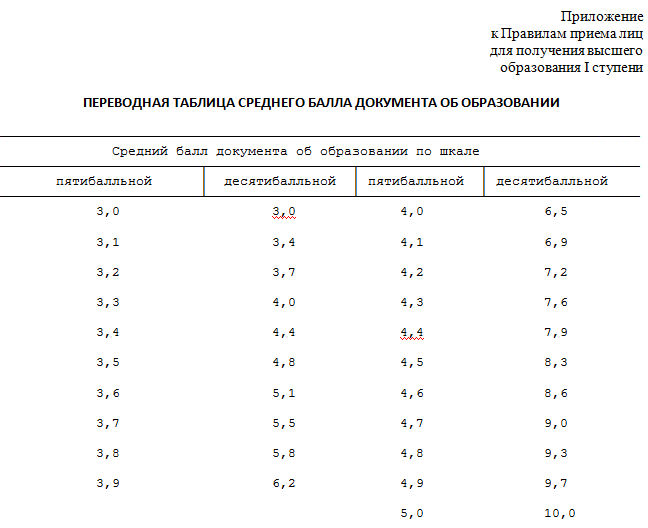 